1.5	to review the spectrum use and spectrum needs of existing services in the frequency band 470-960 MHz in Region 1 and consider possible regulatory actions in the frequency band 470-694 MHz in Region 1 on the basis of the review, in accordance with Resolution 235 (WRC-15);IntroductionThis agenda item seeks to address the future spectrum use of the frequency band 470-694 MHz in Region 1. In that regard, a review of the current spectrum use and a study of future spectrum needs in the frequency band 470-960 MHz were requested as well as an assessment of the results of sharing and compatibility studies between the broadcasting and mobile, except aeronautical mobile, services in the frequency band 470-694 MHz, in accordance with Resolution 235 (WRC-15) for consideration of possible regulatory actions.The frequency band 470-960 MHz, or parts thereof, is allocated to the following services on primary basis in Region 1: Broadcasting within the band, mobile, except aeronautical mobile, within 694-960 MHz, fixed within 790-960 MHz. The band, or parts thereof, is also allocated to the following services on a primary basis in some countries of Region 1: aeronautical radionavigation within the frequency band 645-862 MHz and radio astronomy within the frequency band 606-614 MHz.This document emphasizes on additional allocation to the mobile service on a primary basis in the Table of Frequency Allocations of the frequency band 470-614 MHz in Region 1, without any additional conditions. Modifications on footnote No. 5.300 of the Radio Regulations is a consecutive change due to adding an allocation to the mobile service on a primary basis in the Table of Frequency Allocations. And this will be conducted based on the decision of WRC-23.ProposalThe co-signing administrations support additional allocation to the mobile service on a primary basis in the Table of Frequency Allocations of the frequency band 470-614 MHz in Region 1, without any additional conditions. This allocation is effective immediately after WRC-31 and the protection of the existing broadcasting service in the frequency band 470-614 MHz will be ensured by applying the GE-06 procedures.To suppress Resolution 235 (WRC-15).ARTICLE 5Frequency allocationsSection IV – Table of Frequency Allocations
(See No. 2.1)

MOD	ARS/UAE/PSE/JOR/LBY/107/1#1466460-890 MHzADD	ARS/UAE/PSE/JOR/LBY/107/25.XX	To allocate the frequency band 470-614 MHz in Region 1 to the mobile, except aeronautical mobile, service on a co-primary basis with other services to which this band is allocated on a primary basis. This allocation is effective immediately after WRC-31.     (WRC-23)MOD	ARS/UAE/PSE/JOR/LBY/107/3#14685.300	Additional allocation:  in Saudi Arabia, Cameroon, Egypt, United Arab Emirates, Israel, Jordan, Libya, Oman, Qatar, the Syrian Arab Republic and Sudan, the frequency band 582-790 MHz is also allocated to the fixed and mobile service on a secondary basis.    (WRC-)SUP	ARS/UAE/PSE/JOR/LBY/107/4#1580RESOLUTION 235 (WRC-15)Review of the spectrum use of the frequency band 470-960 MHz in Region 1______________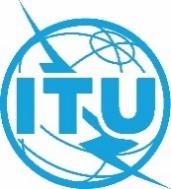 World Radiocommunication Conference (WRC-23)
Dubai, 20 November - 15 December 2023World Radiocommunication Conference (WRC-23)
Dubai, 20 November - 15 December 2023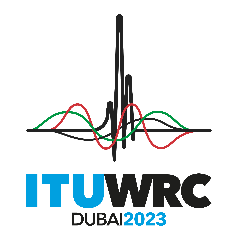 PLENARY MEETINGPLENARY MEETINGRevision 1 toDocument 107-ERevision 1 toDocument 107-E13 November 202313 November 2023Original: EnglishOriginal: EnglishSaudi Arabia (Kingdom of)/United Arab Emirates/State of Palestine(*)/Jordan (Hashemite Kingdom of)/Libya (State of)Saudi Arabia (Kingdom of)/United Arab Emirates/State of Palestine(*)/Jordan (Hashemite Kingdom of)/Libya (State of)Saudi Arabia (Kingdom of)/United Arab Emirates/State of Palestine(*)/Jordan (Hashemite Kingdom of)/Libya (State of)Saudi Arabia (Kingdom of)/United Arab Emirates/State of Palestine(*)/Jordan (Hashemite Kingdom of)/Libya (State of)PROPOSALS FOR THE WORK OF THE CONFERENCEPROPOSALS FOR THE WORK OF THE CONFERENCEPROPOSALS FOR THE WORK OF THE CONFERENCEPROPOSALS FOR THE WORK OF THE CONFERENCEAgenda item 1.5Agenda item 1.5Agenda item 1.5Agenda item 1.5Allocation to servicesAllocation to servicesAllocation to servicesAllocation to servicesRegion 1Region 2Region 3Region 3470-BROADCASTING5.149  5.291A  5.294  5.296  
5.300  5.304  5.306470-512BROADCASTINGFixedMobile5.292  5.293  5.295470-585FIXEDMOBILE  5.296ABROADCASTING5.291  5.298470-BROADCASTING5.149  5.291A  5.294  5.296  
5.300  5.304  5.306512-608BROADCASTING5.295  5.297  470-585FIXEDMOBILE  5.296ABROADCASTING5.291  5.298470-BROADCASTING5.149  5.291A  5.294  5.296  
5.300  5.304  5.306512-608BROADCASTING5.295  5.297  585-610FIXEDMOBILE  5.296ABROADCASTINGRADIONAVIGATION5.149  5.305  5.306  5.307470-BROADCASTING5.149  5.291A  5.294  5.296  
5.300  5.304  5.306608-614RADIO ASTRONOMYMobile-satellite except
aeronautical mobile-satellite
(Earth-to-space)585-610FIXEDMOBILE  5.296ABROADCASTINGRADIONAVIGATION5.149  5.305  5.306  5.307470-BROADCASTING5.149  5.291A  5.294  5.296  
5.300  5.304  5.306608-614RADIO ASTRONOMYMobile-satellite except
aeronautical mobile-satellite
(Earth-to-space)610-890FIXEDMOBILE  5.296A  5.313A 
5.317A BROADCASTING-694BROADCASTING5.296 5.300 5.312614-698BROADCASTINGFixedMobile5.293  5.308  5.308A  5.309  610-890FIXEDMOBILE  5.296A  5.313A 
5.317A BROADCASTING694-790MOBILE except aeronautical mobile  5.312A  5.317ABROADCASTING5.300  5.312614-698BROADCASTINGFixedMobile5.293  5.308  5.308A  5.309  610-890FIXEDMOBILE  5.296A  5.313A 
5.317A BROADCASTING694-790MOBILE except aeronautical mobile  5.312A  5.317ABROADCASTING5.300  5.312698-806MOBILE  5.317ABROADCASTINGFixed
5.293  5.309  610-890FIXEDMOBILE  5.296A  5.313A 
5.317A BROADCASTING...698-806MOBILE  5.317ABROADCASTINGFixed
5.293  5.309  610-890FIXEDMOBILE  5.296A  5.313A 
5.317A BROADCASTING......610-890FIXEDMOBILE  5.296A  5.313A 
5.317A BROADCASTING